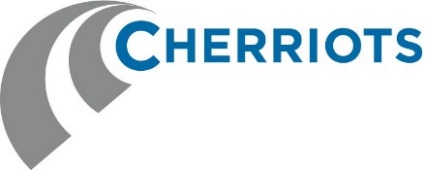 To:		Board of DirectorsFrom:		Roxanne Beltz, Trip Choice Program Coordinator		Steve Dickey, Director of Transportation DevelopmentThru: 	Allan Pollock, General ManagerDate:		February 7, 2018Subject:	CHERRIOTS TRIP CHOICE FY17-18 2nd QUARTER REPORT ISSUEThe 2nd quarter report of the FY 2017-2018 Cherriots Trip Choice Program.BACKGROUND AND FINDINGSCherriots Trip Choice program activities, goals and metrics are structured around the 2015 – 2017 ODOT approved work plan and the 2015 – 2020 Cherriots Trip Choice Strategic Plan which details specific activities and improvements to the regional TDM program.During the second quarter staff completed the Gilbert House “Salem Station” project, launched the Cherriots Trip Choice Facebook Page, assisted in the launch of 4 new vanpools and attended a variety of community functions and events. FINANCIAL IMPACTNoneRECOMMENDATIONNonePROPOSED MOTIONInformation OnlyCHERRIOTS TRIP CHOICE2nd Quarter Report    FY 2017-2018	October ~ November ~ December 2017During the 2nd Quarter of FY 2017-2018, Cherriots Trip Choice continued work in accordance with the recommendations made in the 2015-2020 Strategic Plan and the Strategic Priorities. Our tasks and the activities associated with those are detailed in our work plan which can be summarized as, management of the Regional Rideshare Database, providing marketing, outreach and incentives for the use of all transportation options and promotion and expansion of Transportation Demand Management (TDM) tactics within Polk, Marion and Yamhill Counties.DRIVE LESS CONNECTDrive Less Connect is Oregon's secure, easy-to-use online ride-matching tool that matches people who want to share their ride to work, school or play. There was a work session held in January 2018 with ODOT Active Transportation staff, Cherriots Trip Choice staff and 20 Transportation Options partners from across the state. The session was to begin evaluation of other ridematching platforms and Transportation Demand Management tools that the state is considering as the Drive Less Connect replacement. The work session was primarily evaluating the needs each TO program has and ranking the importance of specific aspects of such a tool.Drive Less Connect ~ 2nd Quarter 2017-2018OUTREACHGILBERT HOUSE “SALEM STATION” In early 2016, Roxanne Beltz was contacted by Alicia Bay, the Executive Director of the AC Gilbert Children’s Museum in Salem. Ms. Bay was working on an exhibit that would highlight different modes of transportation throughout Salem, and provide a hands-on experience for 2-6 year olds; she wanted help creating a mini bus for the kids to learn about Cherriots and public transportation.Getting donated parts from Lane Transit, Western Bus Sales and our own facilities and maintenance team, Roxanne got a driver’s seat, passenger seats, a steering wheel, pedals and a fare box. The last little touch are toddler sized fleece vests with embroidered Cherriots logos for the kids to wear when they are “driving”. Then, on Nov 3rd, 2017 the entire Cherriots Board of Directors and many members of staff attended the ribbon cutting ceremony amid much fanfare and youthful excitement.Alicia Bay, the museums ED said “We are inspiring the next generation to be city planners, engineers, and committed citizens.” Explains Bay. “I am certain this will become a new favorite of our visitors to Gilbert House!” And if December is any indication she’s right.  Roxanne got an email from Alicia saying they had record attendance in December with 7100 people.SOCIAL MEDIAWe launched Cherriots Trip Choice Facebook page gaining 81 followers. We post relevant events, information and articles geared toward the diverse audience our services attract. VALLEY VANPOOLIn partnership with Point2point at Lane Transit District, we assisted in the launch of four new vans. One of the new routes travels from Salem to Eugene with a Monday – Friday 8 am to 5 pm schedule. Two other routes run between Eugene to Salem; one with a Monday – Friday, 8/5 schedule and one with a 4/10 schedule. A fourth vanpool route runs from Eugene to Albany.Valley VanPool currently supports 47 vanpools that serve more than 400 commuters in the Willamette Valley. EVENTS AND ACTIVITIESStaff participated in the following events or activities:Myer’s Elementary Pumpkin Run and Safety DemonstrationChemeketa Community College Transportation Options FairPresented pedestrian and bicycle safety information to 200 students at Hayesville Elementary school.Assisted with the Employee Halloween PartyAssisted in decorating the Cherriots Holiday BusStaff held or attended the following meetingsState Capital Employee Transportation CoordinatorChemeketa College Sustainability CoordinatorPolk County Community Health Improvement Planning WorkshopOpen Streets Salem grant/funding planning meetingPROFESSIONAL DEVELOPMENTStaff has been active with the Association for Commuter Transportation (ACT) Activities including:Transportation Demand Management Forum – October 2017 (Attended by Roxanne Beltz and Kiki Dohman)Kiki Dohman was co-chair and she also received a “40 under 40” ACT award.Kiki Dohman assisted in the development of ACT National leadership program called ImpACT. ONGOING PARTICIPATIONAssociation for Commuter Transportation (ACT)Board members of Transportation Options Group of OregonStatewide TDM and ToGo quarterly meetingsValley VanPool PartnershipQuarterly ETC networking and training lunchCherriots Wellness CommitteeCherriots Connects CommitteeCherriots Sustainability CommitteeTechnical Advisory Committee for Salem’s Winter-Maple Family Friendly BikewayTotal active users 	 827Total registered users 	 4346New users	  88Non SOV Miles Logged 	  163,953Bike trips 	 1304Bus trips 	 837Carpool trips 	 2453Did Not Work trips 	 771Vanpool trips 	 1336 Walk trips 	 569Telework trips 	 357Drive Alone trips 	 598Ridematching statistics:Ridematch search performed 	 10,251Ridematch search with no results…	2564Ridematch requests sent 	 4306